15 декабря 2022 года был произведён контроль за качеством и количеством приготовленной пищи согласно меню в столовой МБОУ Хадаханской СОШРодительский общественный контроль в лице членов комиссии- родителей 2 и 5 классов Стариковой А. И. и Зандановой Т. В. Комиссия ознакомилась с меню, сравнили его с фактическим набором блюд, сняли пробу блюд, предлагаемые ученикам и дала соответствующую оценку их вкусовых качеств. Поинтересовались наличие спецодежды у работников пищеблока, ознакомились с бракеражным журналом, отметили, что все классные руководители сопровождают свои классы.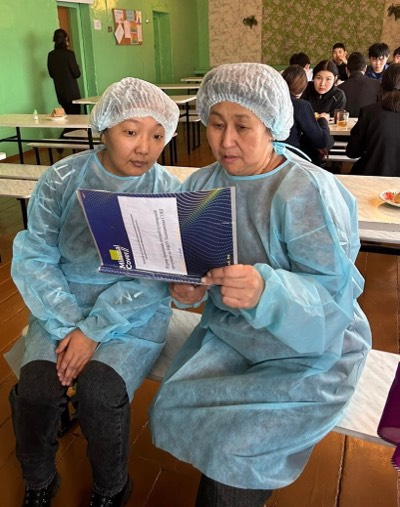 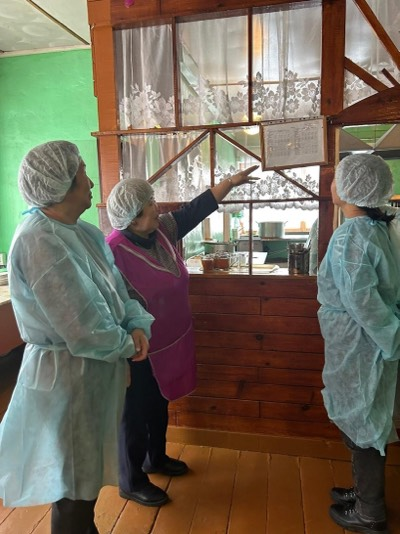 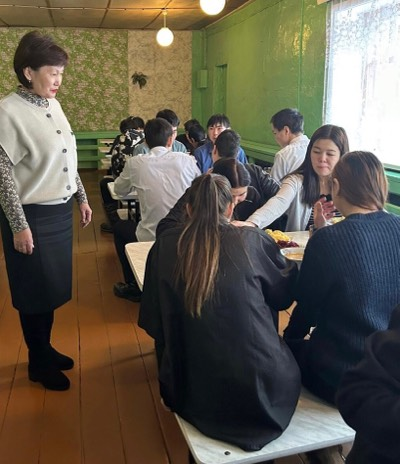 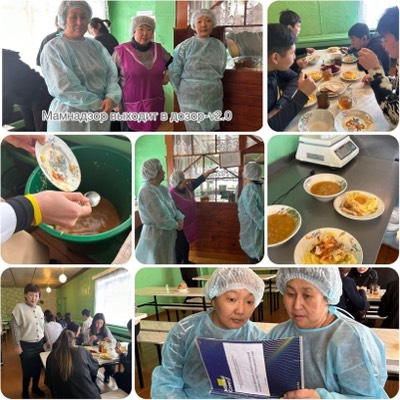 